签证申请表办理流程（需学生本人在线申请）
①  打开微信，搜索并关注“平安北京”公众号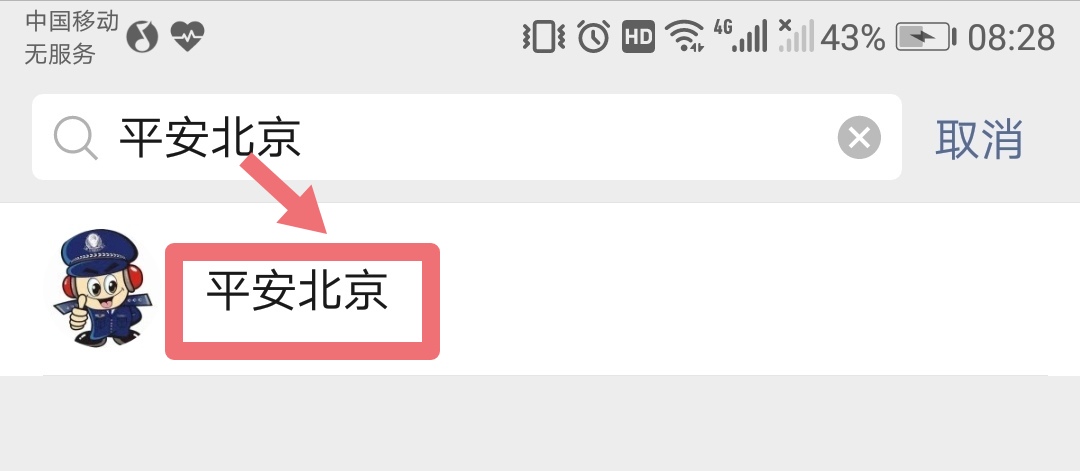 ② 点击“北京警务”	网上北京市公安局


③ 点击“外国人签证办理”

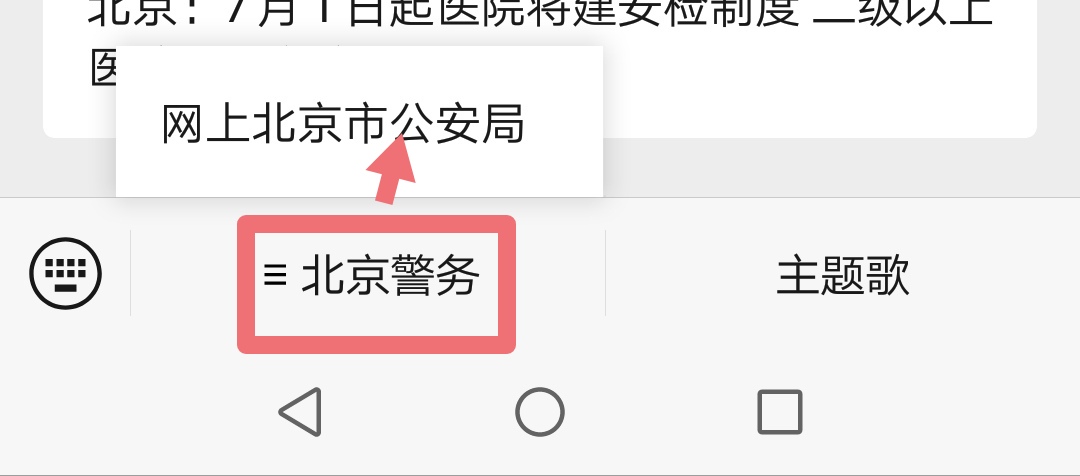 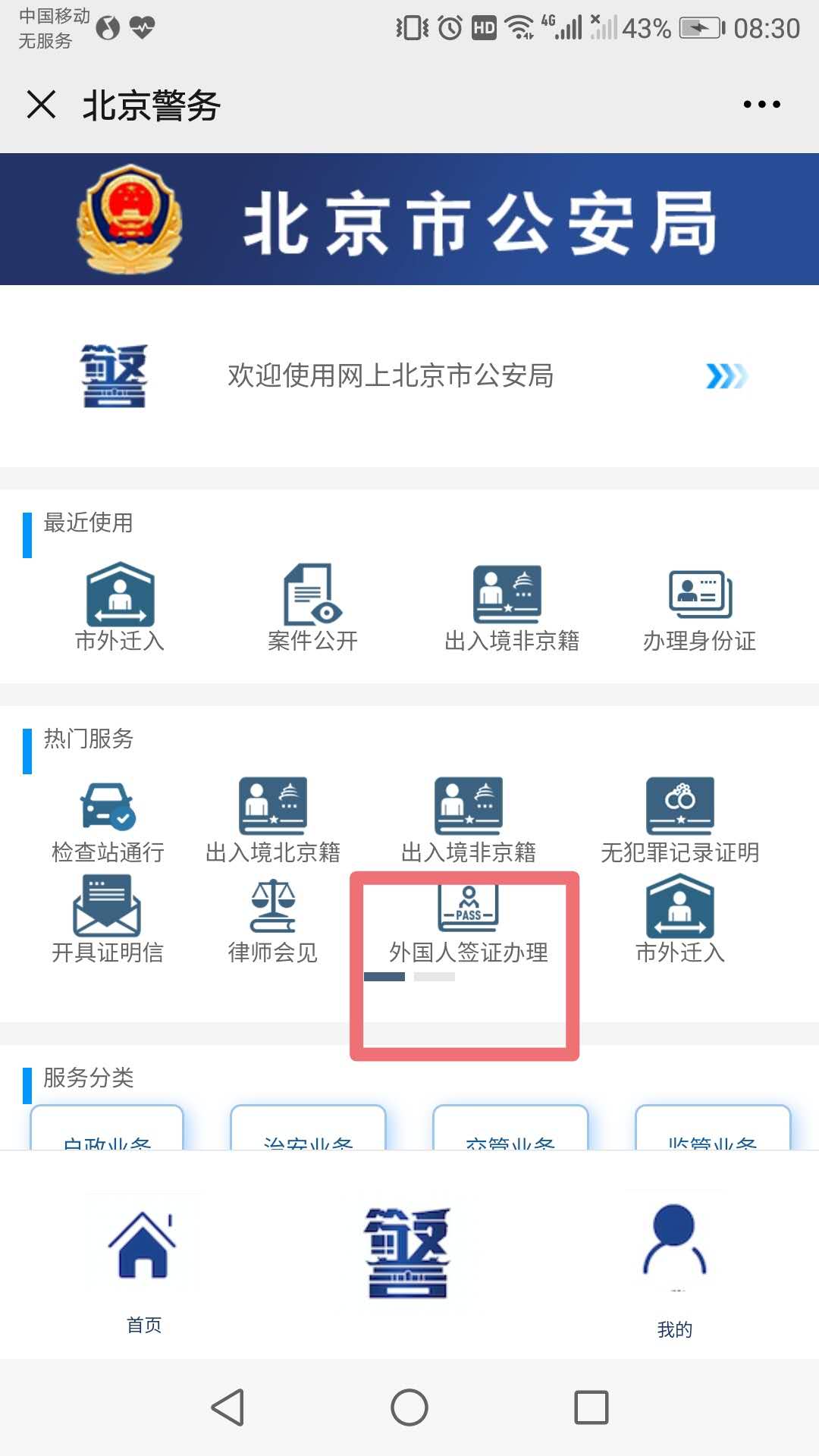 ④ 点击“前往新版网站首页”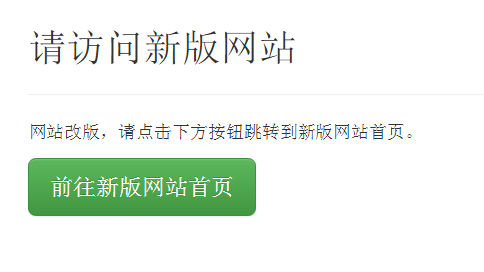 ⑤ 点击“政务服务中我要办”，选择出入境业务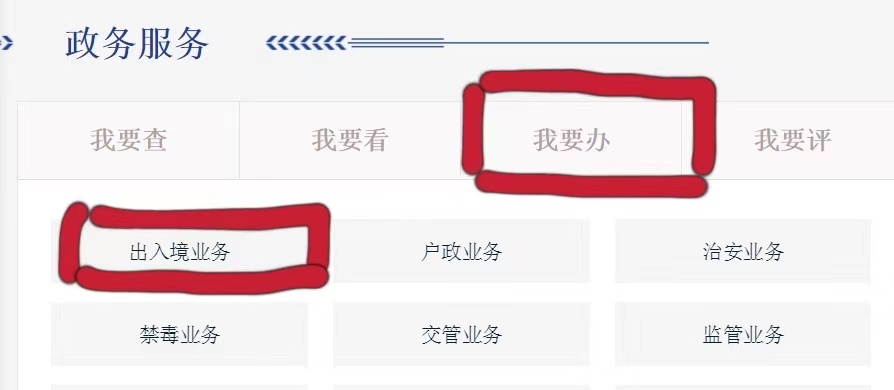 ⑥ 点击“网上预约”
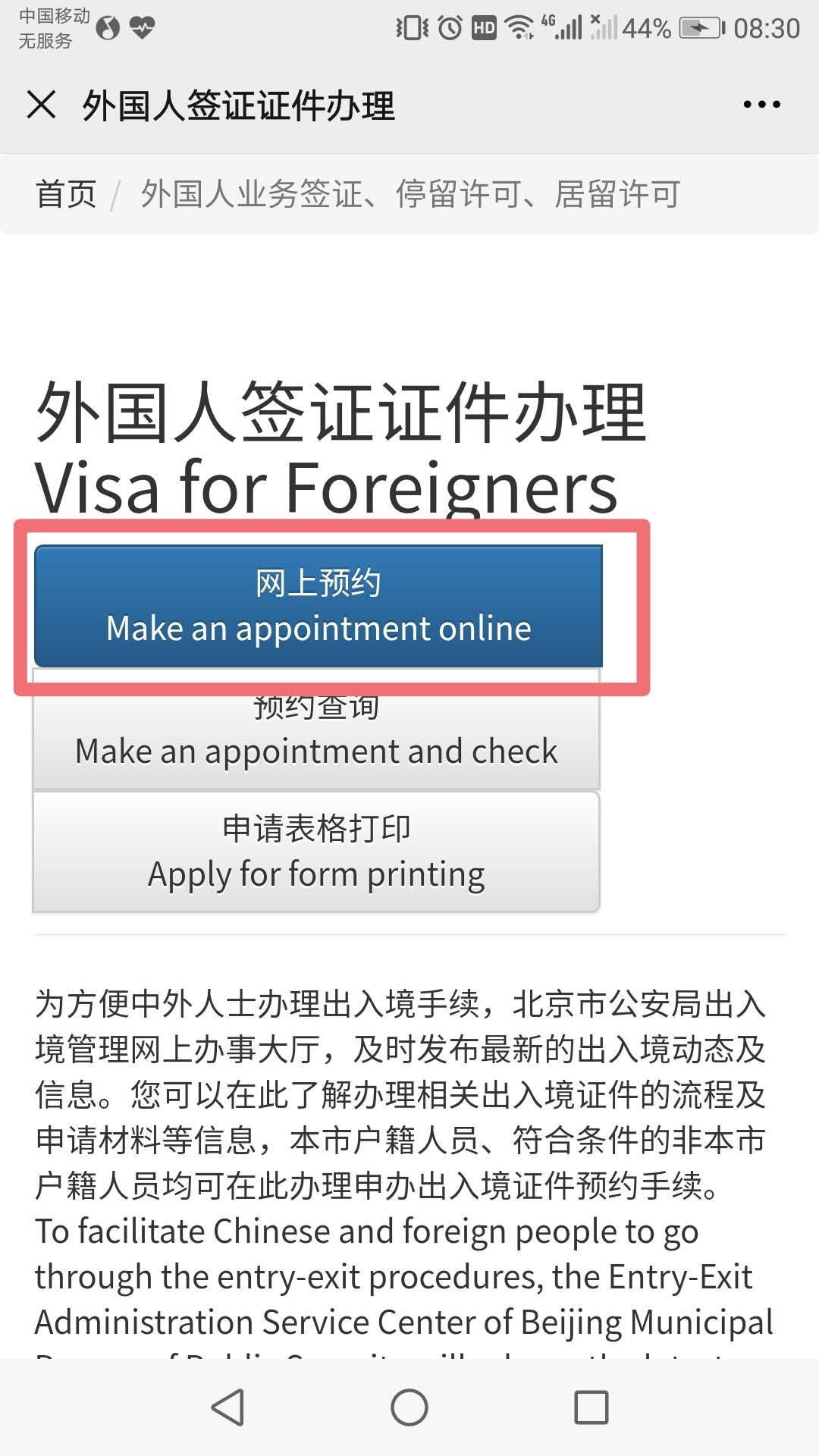 
⑦ 网上申请签证证件须知页面，下滑至底端点击“接受”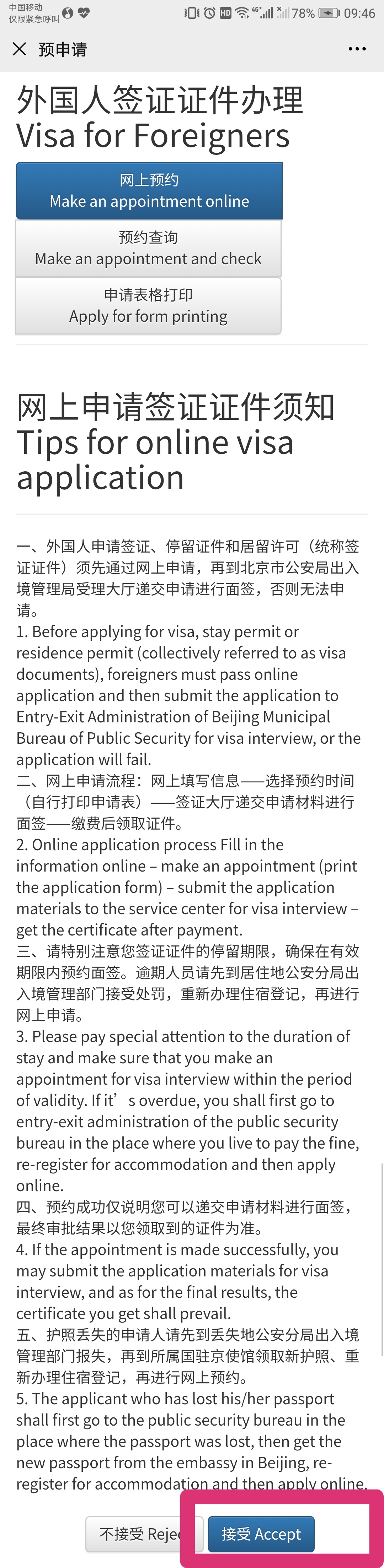 ⑧ 签证证件申请信息填写说明，点击“接受”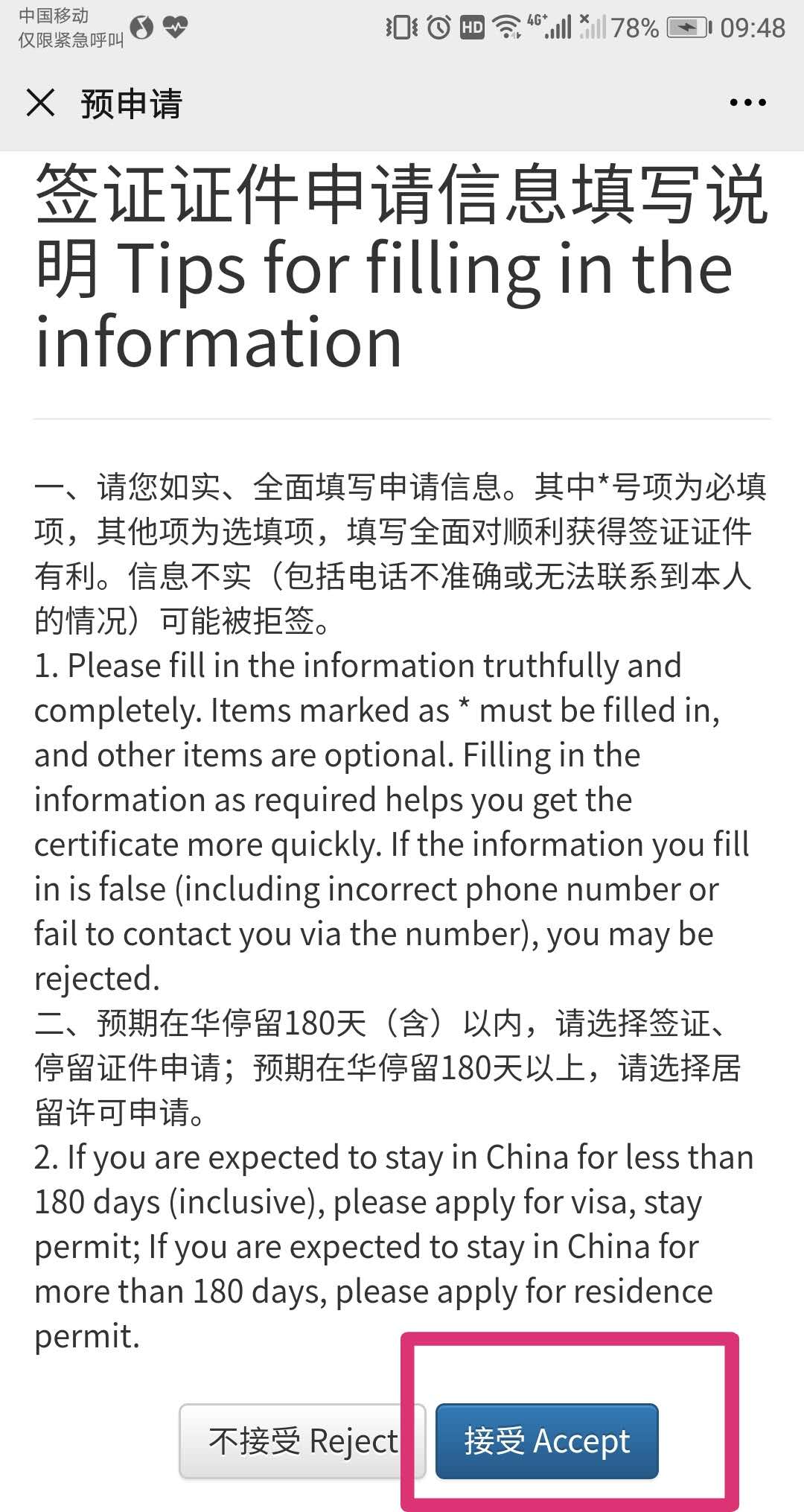 ⑨选择“居留许可”申请，跳转至居留许可申请提示页面后返回（点击“确定”无效）
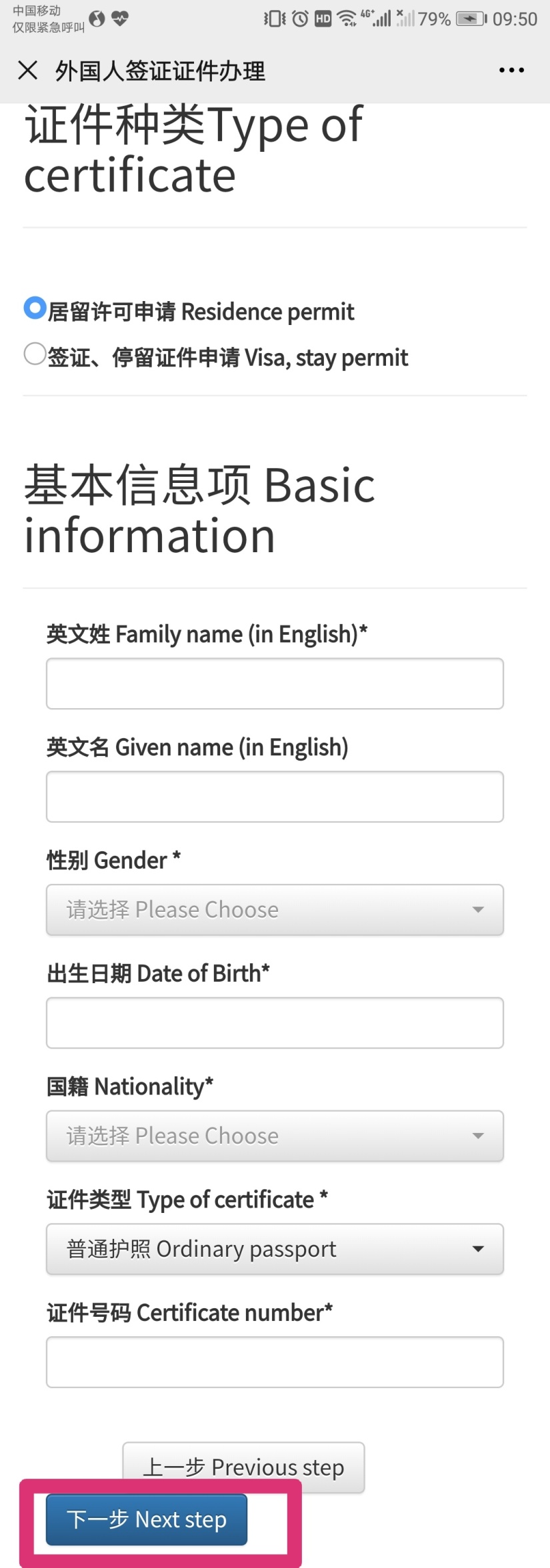 ⑩ 如实填写扩展信息项，带有“*”为必填项（签证类型老生大多数为居留许可，不要选择X1;新生按护照上的签证类型为准），然后点击“下一步”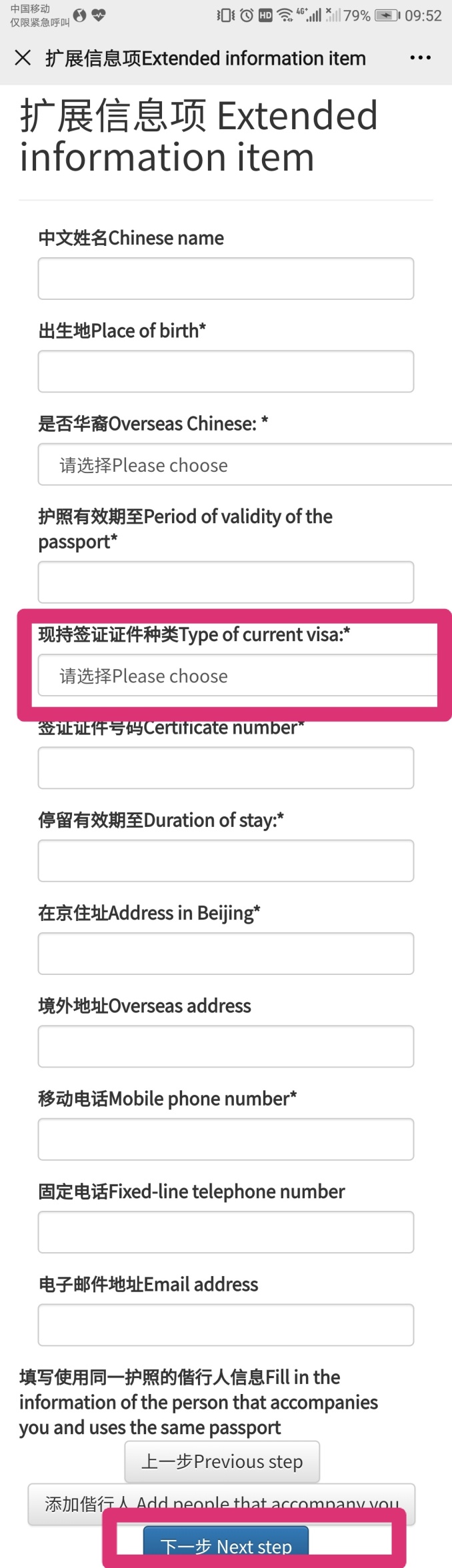 选择在京居留事由、办证类别、有效期,然后点击“提交，完成预约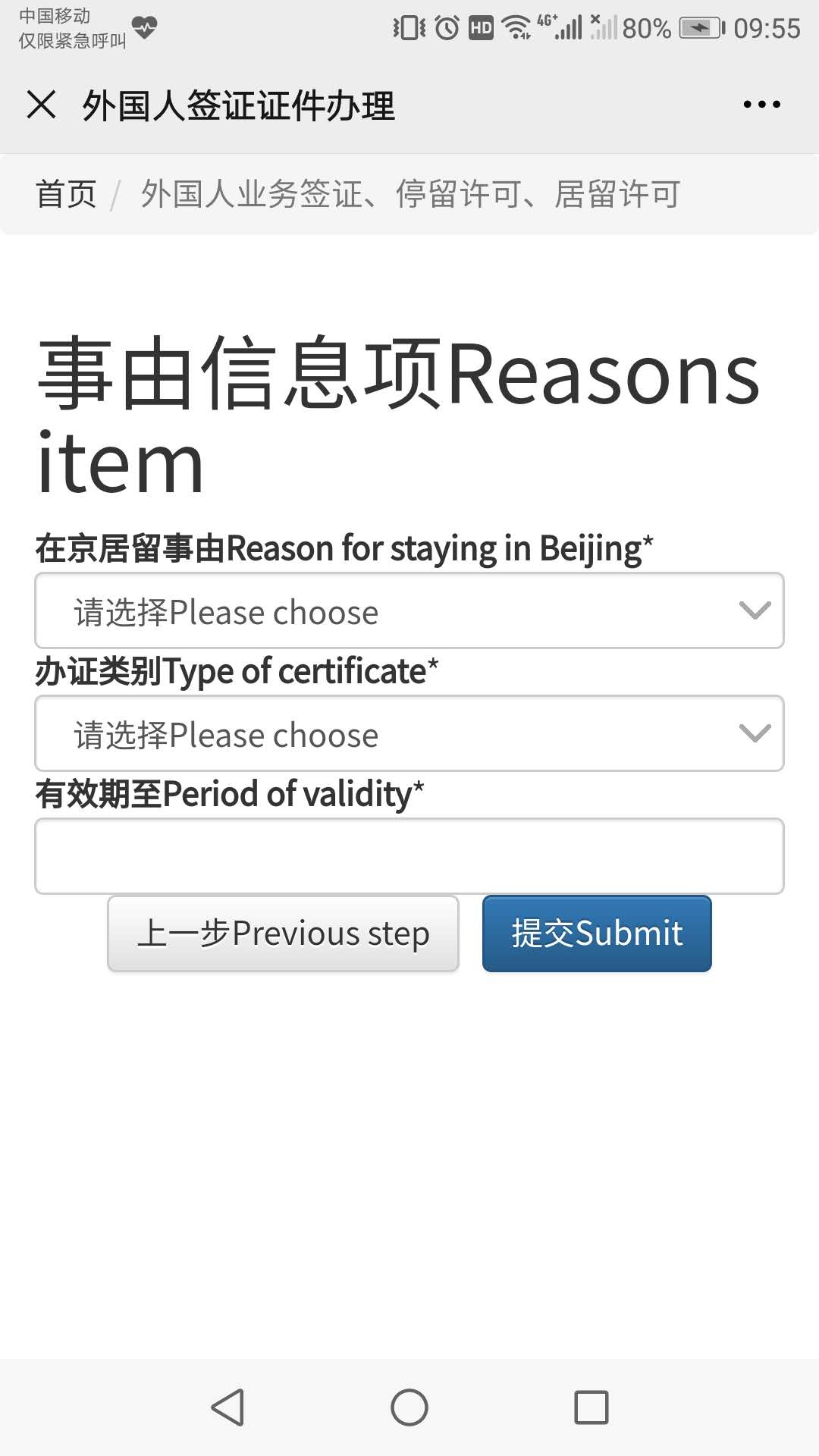 